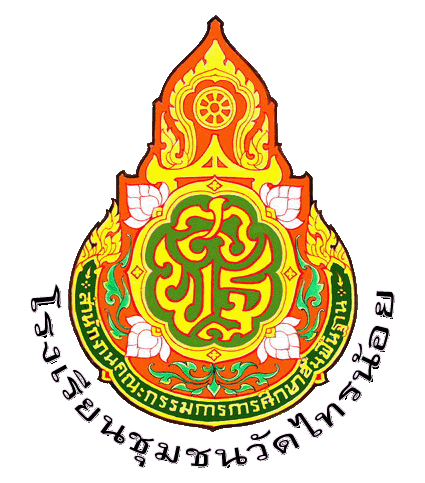     รายงานการดำเนินการสอบธรรมศึกษา   ประจำปี ๒๕๕๗วันที่  ๑๒  พฤศจิกายน  พ.ศ.๒๕๕๗ณ  โรงเรียนชุมชนวัดไทรน้อย  อ.ไทรน้อย  จ.นนทบุรี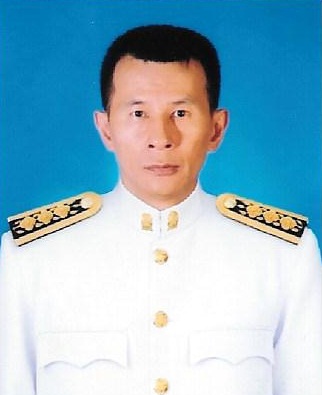 นายทัศน์พล   พิมพ์ภัทรยศตำแหน่ง   ครูผู้ช่วยโรงเรียนชุมชนวัดไทรน้อยสำนักงานเขตพื้นที่การศึกษาประถมศึกษานนทบุรี  เขต ๒บันทึกข้อความ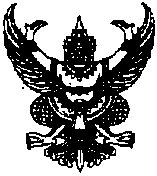 ส่วนราชการ โรงเรียนชุมชนวัดไทรน้อย สำนักงานเขตพื้นที่การศึกษาประถมศึกษานนทบุรี เขต ๒ที่  ศธ.๐๔๐๗๗.๗๗/                   วันที่    ๑๓    เดือน    พฤศจิกายน    พ.ศ.๒๕๕๗เรื่อง       รายงานการดำเนินการสอบธรรมศึกษา   ประจำปี ๒๕๕๗------------------------------------------------------------------------------------------------------------------------------------เรียน   ผู้อำนวยการโรงเรียนชุมชนวัดไทรน้อย              ตามที่   ข้าพเจ้านายทัศน์พล   พิมพ์ภัทรยศ    ตำแหน่งครูผู้ช่วย    โรงเรียนชุมชนวัดไทรน้อย    สังกัดสำนักงานการประถมศึกษานนทบุรี เขต ๒      ได้รับมอบหมายตามคำสั่งที่ ๙๕/๒๕๕๗ สั่ง ณ วันที่ ๒๐ สิงหาคม  พ.ศ.๒๕๕๗ ในการดำเนินการสอบธรรมศึกษา ประจำปี ๒๕๕๗ วันที่ ๑๒ พฤศจิกายน พ.ศ.๒๕๕๗ ณ โรงเรียนชุมชนวัดไทรน้อย	บัดนี้การดำเนินกิจกรรมได้สำเร็จและบรรลุวัตถุประสงค์เป็นที่เรียบร้อยแล้ว ข้าพเจ้าจึงขอรายงานผลการปฏิบัติหน้าที่  ดังนี้คณะกรรมการอำนวยการข้าพเจ้าได้ทำหน้าที่ให้คำปรึกษา แนะนำ อำนวยความสะดวกในการดำเนินงานคณะกรรมการให้การปฏิบัติหน้าที่สำเร็จลุล่วงด้วยดี สมบูรณ์ เป็นไปตามวัตถุประสงค์ของกิจกรรมคณะกรรมการดำเนินงาน๒.๑ กรรมการจัดห้องสอบ 	ข้าพเจ้าได้ทำหน้าที่จัดห้องสอบ ติดรายชื่อนักเรียนหน้าห้องสอบ  เสร็จเรียบร้อยสมบูรณ์ เป็นไปตามวัตถุประสงค์ของกิจกรรม	       ๒.๒ กรรมการฝ่ายปฏิคม	ข้าพเจ้าได้ทำหน้าที่ ประชาสัมพันธ์ ให้การต้อนรับ ดูแลคณะกรรมการที่ดำเนินการสอบธรรมศึกษา จัดระบบการเข้าห้องสอบทุกระดับ  เสร็จเรียบร้อยสมบูรณ์ เป็นไปตามวัตถุประสงค์ของกิจกรรม	        ๒.๓ กรรมการบันทึกภาพ เครื่องเสียงและสารสนเทศ 	ข้าพเจ้าได้ทำหน้าที่บันทึกภาพและอำนวยความสะดวกการใช้เครื่องเสียงในการดำเนินการสอบธรรมศึกษา รวบรวมแบบทดสอบจากอินเตอร์เน็ต อัดสำเนาแบบทดสอบ  เสร็จเรียบร้อยสมบูรณ์ เป็นไปตามวัตถุประสงค์ของกิจกรรม	ปัญหา/อุปสรรค	-	ข้อเสนอแนะ	-	จึงเรียนมาเพื่อโปรดทราบ								ขอแสดงความนับถือ							ลงชื่อ........................................................                                                                                                             (นายทัศน์พล   พิมพ์ภัทรยศ)                                                                                                                             ครูผู้ช่วยความเห็นของผู้บริหาร................................................................................................................................................................................................................................................................................................................................................................................................................................................................................................................................................................................................................................................................................................................................................................................................................................................................................................................							ลงชื่อ........................................................                                                                                                               (นายอนิรุทธิ์   เนตรวิจิตร)                                                                                                         รองผู้อำนวยการ  รักษาราชการแทน                                                                                                      ผู้อำนวยการโรงเรียนชุมชนวัดไทรน้อย  ภาพกิจกรรมการดำเนินการสอบธรรมศึกษา ประจำปี ๒๕๕๗วันที่  ๑๒  พฤศจิกายน  พ.ศ.๒๕๕๗ณ  โรงเรียนชุมชนวัดไทรน้อย  อ.ไทรน้อย  จ.นนทบุรี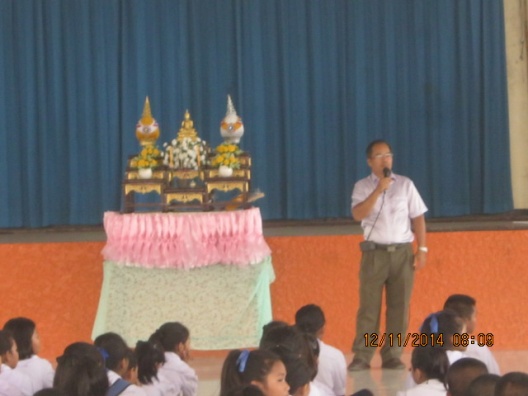 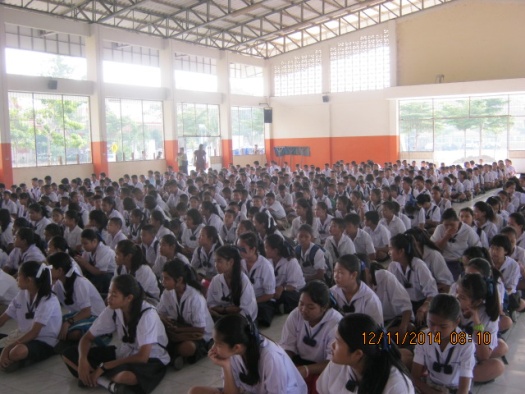 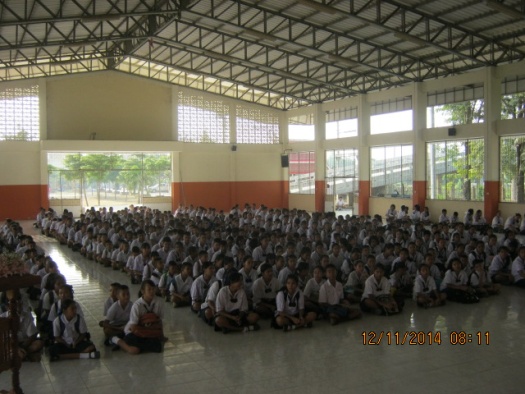 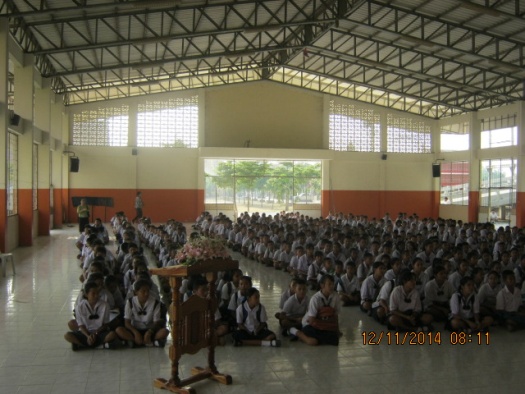 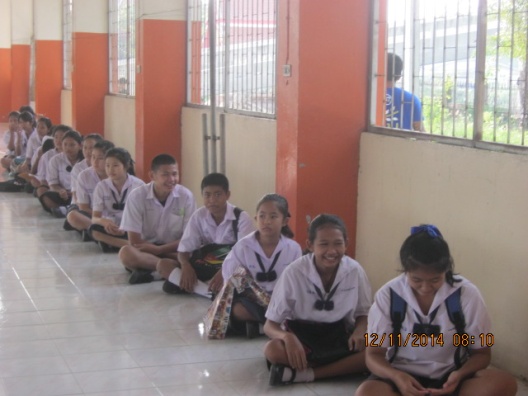 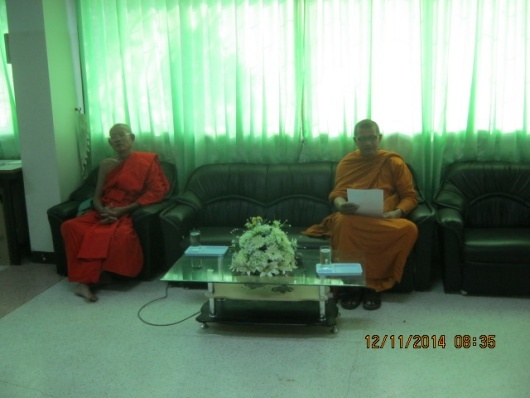 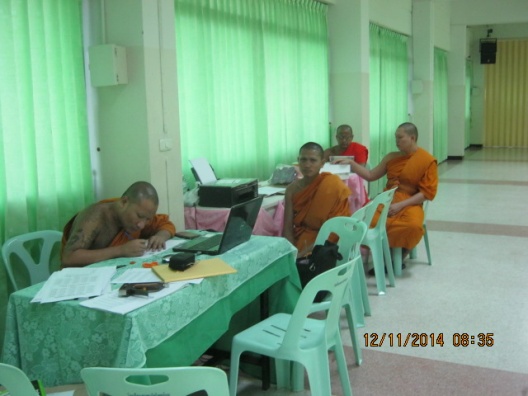 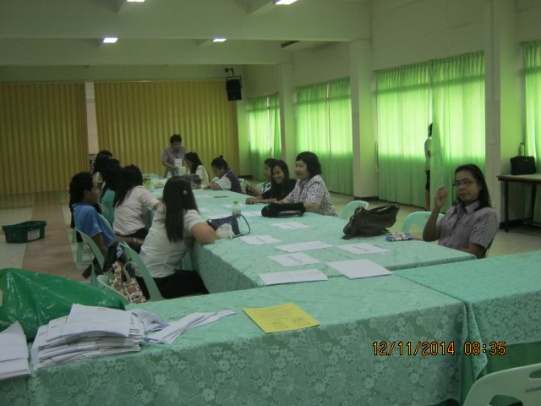   ภาพกิจกรรมการดำเนินการสอบธรรมศึกษา ประจำปี ๒๕๕๗วันที่  ๑๒  พฤศจิกายน  พ.ศ.๒๕๕๗ณ  โรงเรียนชุมชนวัดไทรน้อย  อ.ไทรน้อย  จ.นนทบุรี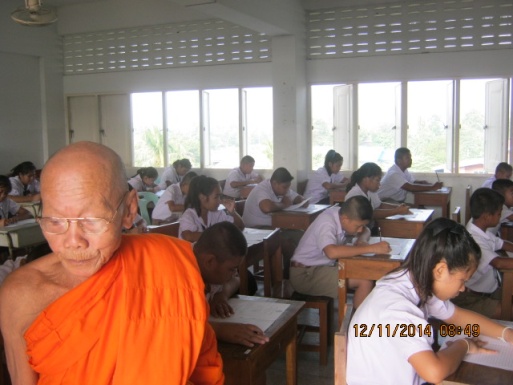 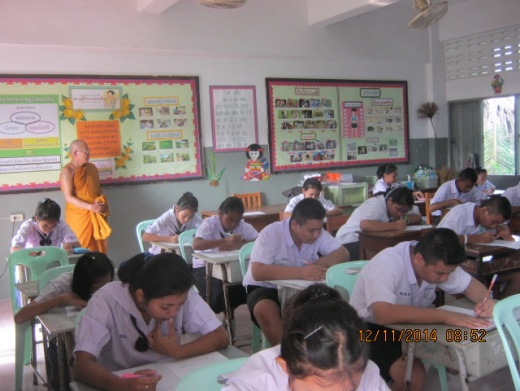 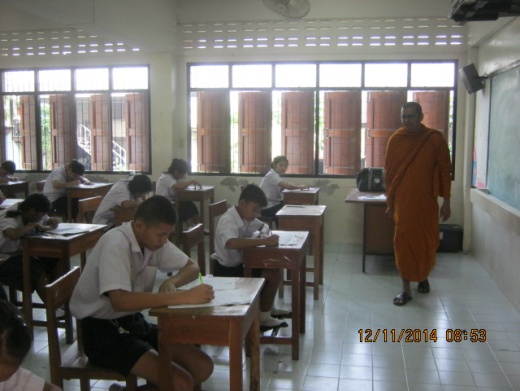 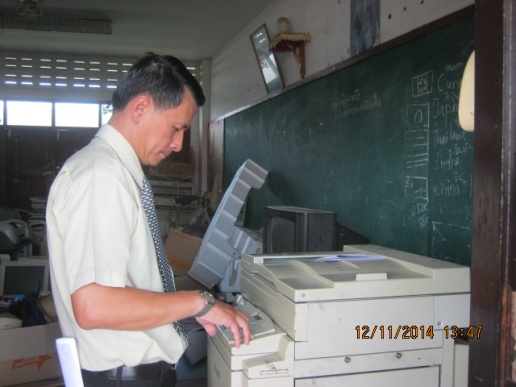 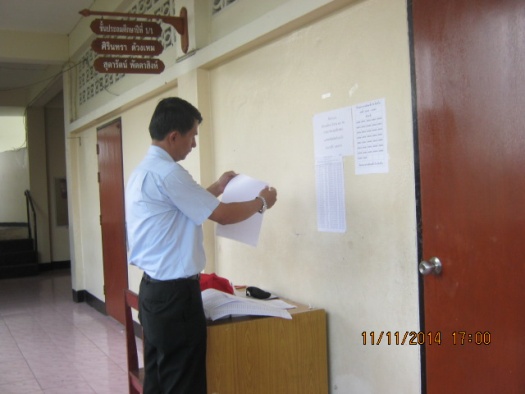 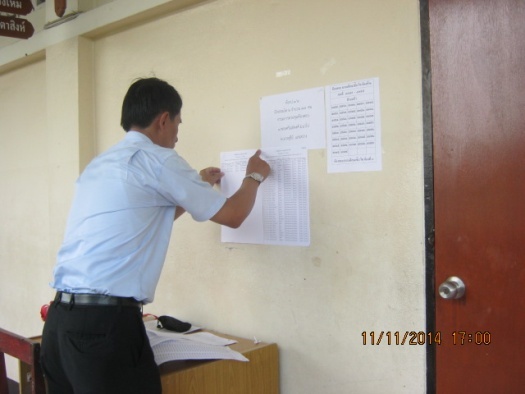 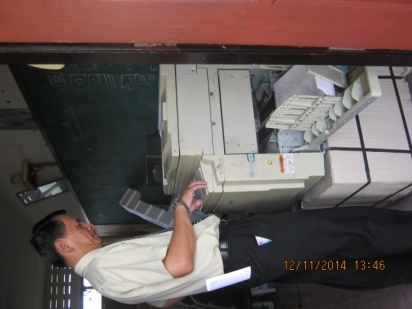 